ИНСТРУКЦИЯ о  действиях работников техникума при эвакуации          в случае возникновения террористической угрозыКоряжма2020Общие положения 1.1. Настоящая Инструкция разработана в соответствии с требованиями Федерального закона от 06 марта 2006 года № 35-ФЗ «О противодействии терроризму», Федерального закона от 21 декабря 1994 года № 68-ФЗ «О защите населения и территорий от чрезвычайных ситуаций природного и техногенного характера», Указа Президента Российской Федерации от 15 февраля 2006 года № 116 «О мерах по противодействию терроризму», Постановлением Правительства Российской Федерации от 2 августа 2019 года № 1006 «Об утверждении требований к антитеррористической защищённости объектов (территорий) Министерства просвещения Российской Федерации и объектов (территорий), относящихся к сфере деятельности Министерства просвещения Российской Федерации, и форме паспортов безопасности этих объектов (территорий)». 1.2. Настоящая инструкция разработана в целях обеспечения антитеррористической безопасности объектов (территорий) государственного  автономного профессионального образовательного учреждения Архангельской области «Коряжемский индустриальный техникум» (далее – техникум) и устанавливает порядок безопасной эвакуации работников и студентов техникума при возникновении угрозы совершения террористического акта и при его совершении. 1.3. Практические тренировки по эвакуации людей при возникновении угрозы совершения террористического акта и при его совершении согласно настоящей Инструкции проводиться два раза в год.Действия работников при срабатывании тревожной сигнализации (пожарной сигнализации)2.1. При срабатывании сирены необходимо:•	определить зону проникновения в здание (возгорания);•	проверить произошло ли проникновение в здание (возгорания);•	в случае ложной тревоги срабатывания тревожной сигнализации сообщить сотрудникам и обучающимся техникума о ложной тревоге;•	сообщить по телефону: 02, 102 о ложной тревоге срабатывания тревожной сигнализации;•	сообщить по телефону: 01, 101, 112 о ложной тревоге срабатывания пожарной сигнализации;•	при повторном ложном срабатывании сигнализации сообщить в организацию, осуществляющую техническое плановое обслуживание сигнализации, о необходимости осуществления ремонта системы.2.2. Работник техникума, обнаруживший предмет, похожий на взрывное устройство, обязан:  •	поставить в известность руководство техникума о предмете, похожем на взрывное устройство.При их отсутствии:•	немедленно осуществить вызов наряда Коряжемского филиала  ФГКУ «УВО ВНГ России по Архангельской области» Росгвардии, путём нажатия КЭВД; сообщить в территориальный отдел РУ ФСБ России по Архангельской области в г. Котласе по телефону: 8(81837) 2-54-45 и  отдел полиции по г. Коряжме ОМВД России «Котласский» по телефону: 02, 102, 3-41-30, сообщив сотруднику, принимающему информацию, адрес учреждения, место обнаружения предмета, похожего на взрывное устройство, свою фамилию и номер телефона; •	продублировать сообщение о террористической угрозе по системе оповещения о немедленной эвакуации студентов и работников техникума;•	дать указание работникам и студентам не приближаться, не трогать, не вскрывать и не перемещать предмет, похожий на взрывное устройство до прибытия оперативно-следственной группы;•	зафиксируйте время его обнаружения.2.3.	Руководителю объекта (территории) совместно с начальником отдела обеспечения и безопасности техникума с учётом сложившейся обстановки:•	организовать отключение сетей электроснабжения, систем вентиляции воздуха и других систем;•	определить эвакуационные пути для вывода людей в безопасную зону;•	руководить эвакуацией до прибытия территориальных подразделений ФСБ России, МВД России и Росгвардии;•	обеспечьте возможность беспрепятственного подъезда к месту обнаружения автомашин правоохранительных органов, скорой медицинской помощи, пожарной охраны, министерства по чрезвычайным ситуациям, служб эксплуатации и т.д.;•	обеспечите присутствие лиц, обнаруживших предмет, похожий на взрывное устройство, до прибытия оперативно-следственной группы и фиксацию их установочных данных.2.4.	 Руководитель объекта (территории) совместно с начальником отдела обеспечения и безопасности техникума должны:•	открыть запасные выходы;•	обеспечить работу эвакуационного освещения.2.5.	Дежурные вахтёр, находящиеся в момент террористического акта на посту, должен:•	открыть основной вход из здания;•	открыть запасные выходы из здания;•	обеспечить беспрепятственный въезд на территорию объекта автотранспорта органов безопасности, правоохранительных органов, скорой медицинской помощи, пожарной охраны, министерства по чрезвычайным ситуациям, служб эксплуатации.Действие работников при получении сигнала об эвакуации3.1. При получении сигнала об эвакуации работники техникума должны:•	прекратить образовательную деятельность, обесточить электрические приборы и оборудование, выключить свет и закрыть окна в учебных классах и мастерских;•	соблюдая выдержку и спокойствие, не допуская паники, вывести студентов к основному или запасному выходам из здания и отвести их на безопасное расстояние;•	в холодное время года по усмотрению лиц, осуществляющих эвакуацию, работники и студенты перед выходом на улицу могут одеться или взять одежду с собой, если отсутствуют признаки непосредственной опасности для их жизни;•	преподаватели и мастера п/о, осуществляющие непосредственную эвакуацию студентов из учебных классов и мастерских, не должны оставлять их без присмотра с момента террористического угрозы и до её ликвидации.3.2.	После выхода из здания преподаватели и мастера п/о должны привести студентов на сборный пункт и проверить наличие всех студентов. В случае отсутствия кого-либо из студентов сообщить об этом руководителю эвакуацией.Действия в особых случаях4.1.	В случае отсутствия руководителя объекта (территории) в момент террористического угрозы, эвакуацией студентов и работников руководит начальник отдела обеспечения и безопасности техникума вместе с дежурным вахтёром.Действия работников до прибытия оперативно-следственной группы5.1.	После эвакуации студентов и работников из здания (или, если это возможно, во время эвакуации) принять меры к ограждению подозрительного предмета, похожего на взрывное устройство, оцеплению опасной зоны, недопущению в неё людей и транспорта.5.2.	Поддерживать постоянную связь с дежурной частью подразделения МВД России и докладывать о принимаемых мерах и складывающейся на месте происшествия обстановке.5.3.	Дать указание работникам не приближаться, не трогать, не вскрывать и не перемещать предмет, похожий на взрывное устройство.5.4.	Зафиксируйте время его обнаружения.Действия работников по прибытию оперативно-следственной группы6.1.	По прибытию оперативно-следственной группы руководитель объекта (территории), начальник отдела обеспечения и безопасности техникума информирует руководителя оперативно-следственной группы о конструктивных и технологических особенностях, прилегающих строениях и сооружениях и действует в соответствии с их указаниями.6.2.	Работники и студенты техникума возвращаются в покинутые помещения только после разрешения ответственных лиц.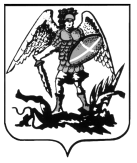 МИНИСТЕРСТВО ОБРАЗОВАНИЯ И НАУКИ АРХАНГЕЛЬСКОЙ ОБЛАСТИгосударственное автономное профессиональное образовательное учреждение Архангельской области  «»(ГАПОУ АО «Коряжемский индустриальный техникум»)Утверждаю:Директор ГАПОУ АО «КИТ»_____________ О.П. Порошина«___» _____________ 2020 г.